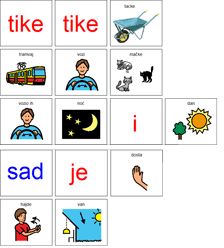 POKUŠAJ PROČITATI:TIKE TIKE TAČKETRAMVAJ VOZI MAČKE.VOZIO JE NOĆ I DAN,SAD JE DOSTAHAJDE VAN!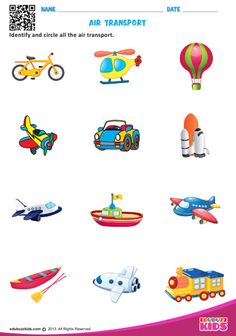 Dobro pogledaj ove slike i imenuj sve što vidiš . OVO SU PRIJEVOZNA SREDSTVA. Sa nekima si se i ti vozio /la, reci s kojima.Ove slike izreži i pokušaj ih staviti u tablicu na način da ih rasporediš  na one koji voze po zemlji( cesti/tračnicama), po zraku i po vodi.U ovom zadatku trebaš pronaći isto ,a to možeš na slijedeće načine:Pokaži prstomSpoji olovkom ili uzicomIzreži slike i upari isteSa izrezanim slikama odigraj memori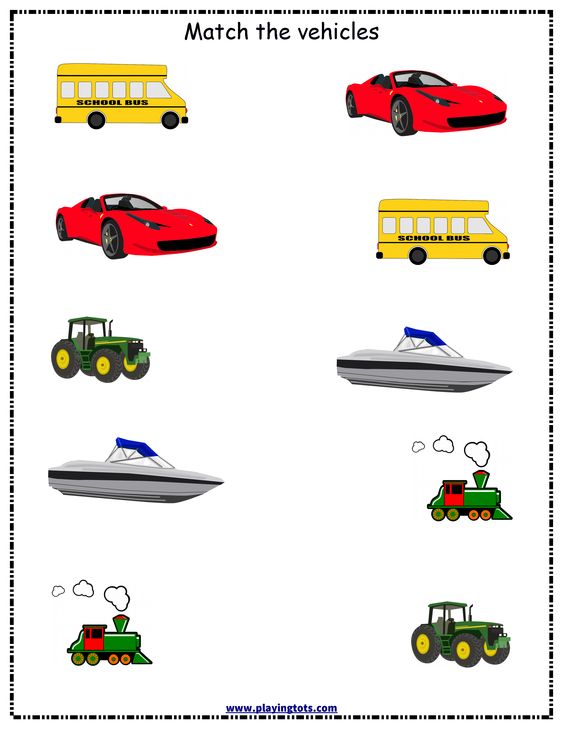 Policajac, vatrogasac i liječnik imaju problem . Izgubili su se i potrebna im je pomoć. Sigurna sam da im ti možeš pomoći pronaći njihovo vozilo. Za vatrogasca koristi crvenu boju, policajca plavu, a liječnika zelenu.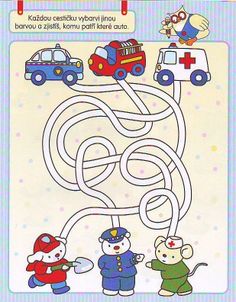  Izradi avion kao na slici kojim se možeš poigrati . Za avion ti je potrebno:plastična boca sa čepom, papir,  škare, ljepilo, a ispod krila možeš staviti rolu vc papira.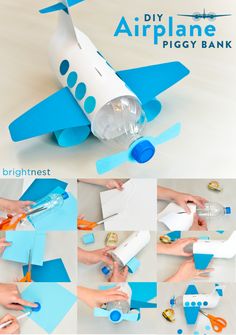 CESTA/TRAČNICE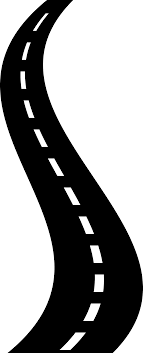 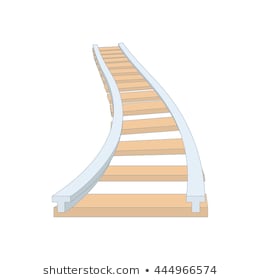 ZRAK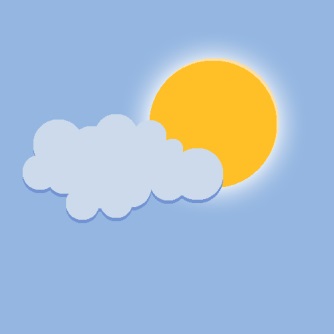 VODA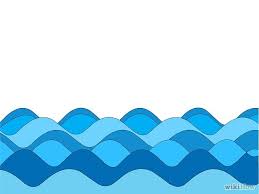 